DAFTAR ISIHALAMAN JUDUL   	iLEMBAR PENGESAHAN PROPOSAL KERJA PRAKTIK  	iiBAB I	PENDAHULUAN1.1 Latar Belakang 	1.2 Tujuan Kegiatan Kerja Praktik  	1.3 Manfaat Kegiatan Kerja Praktik  	  BAB II 	KEGIATAN KERJA PRAKTIK2.1 Tempat Pelaksanaan  	 2.2 Waktu Pelaksanaan  	2.3 Peserta 	2.4 Capaian Pembelajaran  	BAB III 	PENUTUP  	DAFTAR PUSTAKA  ……………………………………	PROPOSAL KERJA PRAKTIKDI ………………………………….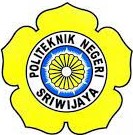 Proposal ini diajukan sebagai persyaratan untuk memulai Kerja Praktikdi ……………………………………………………………………….Disusun oleh:…………………………………….		(NPM)…………………………………….		(NPM)…………………………………….		(NPM)JURUSAN BAHASA INGGRISPOLITEKNIK NEGERI SRIWIJAYA20……LEMBAR PENGESAHAN PROPOSALKERJA PRAKTIKTempat Kerja Praktik		: …………………………………………………..Alamat Tempat Kerja Praktik	: …………………………………………………..Tanggal Pelaksanaan		: …………………………………………………..Nama Mahasiswa		:   1. .………………………………… (NPM)2. .………………………………… (NPM) 3. .………………………………… (NPM)Jurusan			: Bahasa InggrisProgram Studi			: DIII  Bahasa InggrisPalembang, …………………………Mengetahui,					Hormat Kami,Ketua Jurusan Bahasa Inggris			Mahasiswa yang mewakili………………………………….		…………………………………..NIP. ……………………………		NPM. ……………………………TABLE OF CONTENTSCOVER  	iAPPROVAL SHEET  	iiAPPROVAL SHEET OF EXAMINERS 	iiiPREFACE 	ivACKNOWLEDGEMENT 	vTABLE OF CONTENTS 	vi LIST OF TABLES 	viiLIST OF FIGURES 	viii LIST OF APPENDICES 	ixCHAPTER I	INTRODUCTION1.1 Background 		1.2 Formulation of the problems   	1.3 Purposes 	1.4 Benefits  	  CHAPTER II 	GENERAL OVERVIEW/ GENERAL DESCRIPTION OF THE COMPANY2.1 Company History   	 2.2 Vision and Mission  	2.3 Kind of Business 	2.4 Organization Structure And Duties  	2.5 The Wotking Process   	2.6 Document used for Activities   	CHAPTER III LITERATURE REVIEW   	3.1	CHAPTER IV FINDINGS AND DISCUSSIONS  	4.1	CHAPTER V	CONCLUSIONS AND SUGGESTIONS5.1 Conclusions   	5.2 Suggestions   	REFERENCES  		APPENDICES  	LIST OF APPENDICESAppendix 1	Surat Permohonan Surat Pengantar Kerja Praktik Appendix 2		Surat Pengantar Kerja Praktik dari Wadir IAppendix 3 	Surat Balasan Kerja Praktik dari Perusahaan/Industri/Instansi Appendix 4 	Daftar Hadir Kerja Praktik MahasiswaAppendix 5 	Catatan Kegiatan Harian Kerja Praktik MahasiswaAppendix 6 	Lembar Penilaian Mahasiswa Kerja Praktik (KP) dari Perusahaan/Industri/Instansi Appendix 7	Sertifikat Kerja Praktik dari Perusahaan/Industri/InstansiAppendix 8	Lembar Bimbingan Laporan Kerja Praktik (KP)Appendix 9 	Rekomendasi Seminar Laporan Kerja Praktik (KP)Appendix 10	Revisi Laporan Kerja Praktik (KP)Appendix 11	Pelaksanaan Revisi Laporan Kerja Praktik (KP)THE RESPONSIBILITES OF CUSTOMER SERVICES IN PT KERETA API INDONESIA (PERSERO) REGIONAL DIVISON III PALEMBANG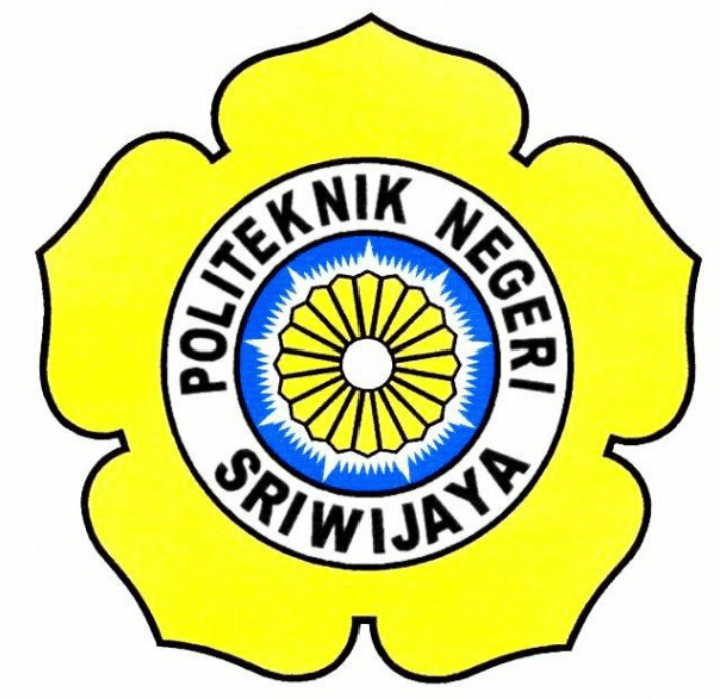 This report is written to fulfill the requirement of job training report at English Departmentby :Balkis Susmiati 		061730900653	Prili Aprilia 	        		061730900663Selvi Riaulina Lubis 		061730900667STATE POLYTECHNIC OF SRIWIJAYAPALEMBANG200..APPROVAL SHEETTHE RESPONSIBILITES OF CUSTOMER SERVICES IN PT KERETA API INDONESIA (PERSERO) REGIONAL DIVISON III PALEMBANGTHE JOB TRAINING REPORTPalembang, ..............................Acknowledged by 				Approved byHead of English Department			Advisor...............................................			...............................................NIP ........................................			NIP ........................................APPROVAL SHEET OF EXAMINERSTHE RESONSIBILITES OF CUSTOMER SERVICES IN PT KERETA API INDONESIA (PERSERO) REGIONAL DIVISON III PALEMBANGTHE JOB TRAINING REPORTby :Balkis Susmiati 		061730900653	Prili Aprilia 	        		061730900663Selvi Riaulina Lubis 		061730900667Approved by the examiners committe			SignaturesNIP	NIPNIPNIPSTATE POLYTECHNIC OF SRIWIJAYAPALEMBANG200..Perihal	: Permohonan 					Palembang, ……………  Surat pengantar Kerja PraktikLampiran	: 1 (satu) BerkasYth. Ketua Jurusan Bahasa InggrisPoliteknik Negeri SriwijayaDengan hormat,Sehubungan dengan kurikulum yang berlaku di Politeknik Negeri Sriwijaya, maka dengan ini kami merencanakan untuk melaksanakan kegiatan Kerja Praktik.Kami mahasiswa yang akan melaksanakan kegiatan Kerja Praktik tersebut adalah:Sehubungan dengan hal tersebut, kami mohon untuk diterbitkan surat pengantar Kerja Praktik. Adapun surat pengantar tersebut ditujukan kepada:Nama perusahaan / instansi	: ……………………………………………………Ditujukan kepada		: ……………………………………………………Alamat				: ……………………………………………………Waktu Pelaksanaan		: ……………………………………………………Atas perhatian Bapak, kami mengucapkan terima kasih.						Hormat kami,						Mahasiswa yang mewakili 						…………………………….						NPM ……………………….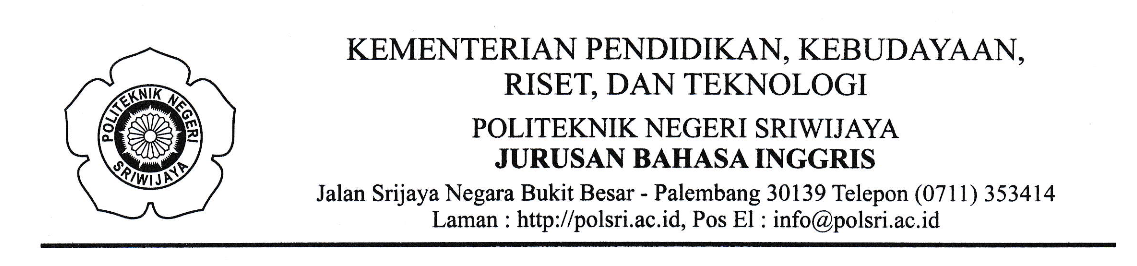 CATATAN KEGIATAN HARIAN KERJA PRAKTIK MAHASISWA Nama Mahasiswa		: ………………………………………………NPM				: ………………………………………………Jurusan/Program Studi	: ………………………………………………Nama Perusahaan/Instansi	: ………………………………………………Unit/Bagian/Seksi		: ………………………………………………Alamat Perusahaan/Instansi	: ………………………………………………			  	  ………………………………………………Tanggal Pelaksanaan KP	: …………………… s/d …………………….Keterangan : Diisi oleh mahasiswa saat melakukan KP……………, ……………..Disahkan oleh,					MahasiswaPembimbing Perusahaan/Instansi....................................................			.......................................No. ...............................................			NPM................................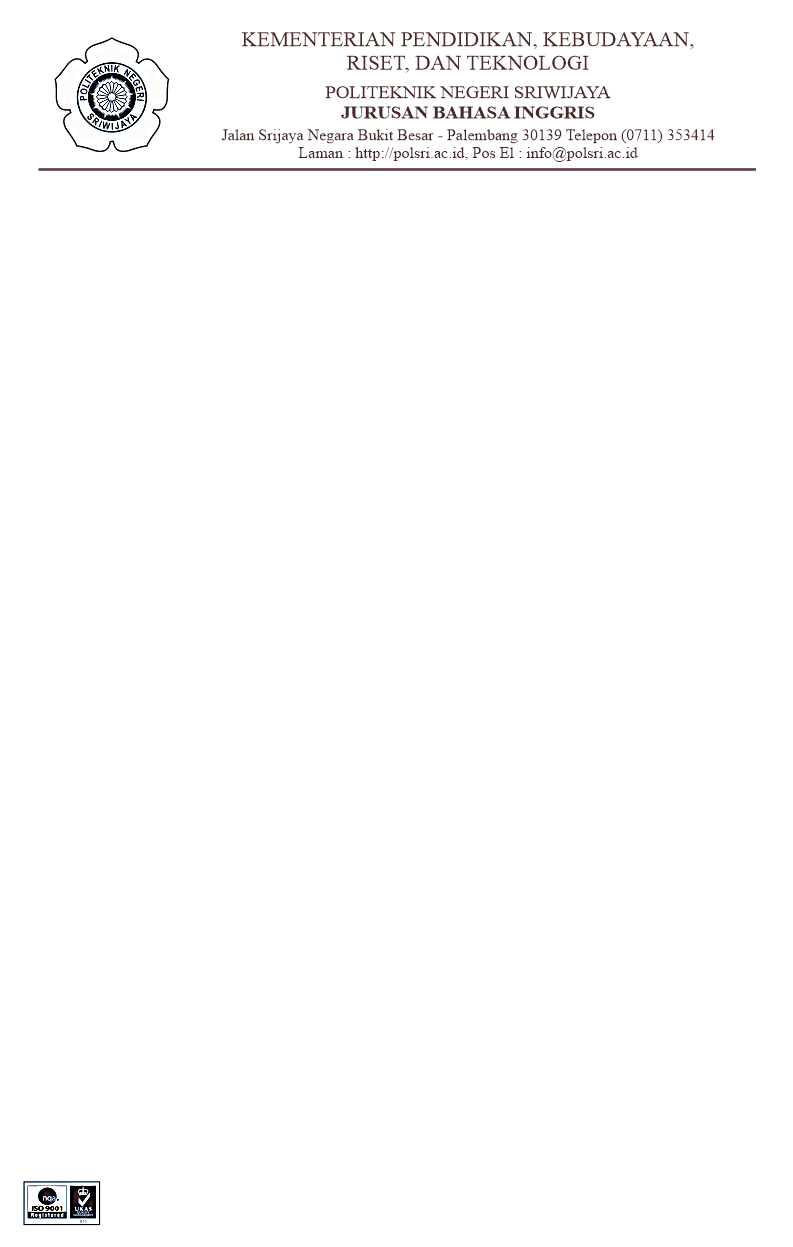 PENILAIAN MAHASISWA KERJA PRAKTIK (KP)DARI PERUSAHAAN/INDUSTRI/INSTANSINama Mahasiswa		: ……………………………………………………NPM				: ……………………………………………………Jurusan/Program Studi	: ……………………………………………………Nama Perusahaan/Instansi	: ……………………………………………………Unit/Bagian/Seksi		: ……………………………………………………Alamat Perusahaan/Instansi	: ……………………………………………………			  	  ……………………………………………………Tanggal Pelaksanaan KP	: ………………………. s/d ……………………....*) melingkari angka penilaian yang sesuai.**) menuliskan nilai sesuai angka penilaian.					                 …………, ……………………….Mengetahui, 					       Pembimbing Perusahaan/Instansi,                                                   Pemimpin Perusahaan/Instansi		………………………………		       ………………………………No. …………………………..		       No. …………………………..Catatan: Mohon segera mengirimkan lembar penilaian ini ke Politeknik Negeri Sriwijaya jika mahasiswa tersebut telah selesai melaksanakan Kerja Praktik.LEMBAR BIMBINGAN LAPORAN KERJA PRAKTIK (KP)Nama / NPM	: 1. xxxxxx / 0620…….	  2. xxxxxx / 0620…….	  3. xxxxxx / 0620…….Jurusan	: …………………………………………………………Pembimbing KP	: …………………………………………………………Judul Laporan Kerja Praktik (KP)………………………………………………………………………………………………………………………………………………………………………………………………………………………………………………………………………………………………………………………………………………………………………………………………………………………………………………………………………………………………………………………….CATATAN PEMBIMBING: CATATAN PEMBIMBING:Palembang, …………..…………Ketua Jurusan Bahasa Inggris,					……………………………………					NIP. ……………………………….REKOMENDASI SEMINAR LAPORAN KERJA PRAKTIK (KP)Pembimbing Laporan Kerja Praktik memberikan rekomendasi kepada,Nama	: ……………………………………………………………NPM	: ……………………………………………………………Jurusan	: ……………………………………………………………Judul Laporan 	: ………………………………………………………………………………………………………………………………………………………………………………………Mahasiswa tersebut telah memenuhi persyaratan dan dapat mengikuti Seminar Laporan Kerja Praktik (KP) pada Tahun Akademik …………………………….					Palembang, …………………………					Pembimbing,					…………………………………….					NIP. ………………………………..REVISI LAPORAN KERJA PRAKTIK (KP)Ruang	: …………………………………………………………Dosen Penilai	: …………………………………………………………Nama / NPM	: 1. xxxxxx / 0620…….	  2. xxxxxx / 0620…….	  3. xxxxxx / 0620…….Jurusan	: …………………………………………………………Judul Laporan KP	: …………………………………………………………      …………………………………………………………      …………………………………………………………Palembang, …………………						Dosen Penilai,						……………………...……….						NIP. …………………………..PELAKSANAAN REVISI LAPORAN KERJA PRAKTIK (KP)Mahasiswa berikut,Nama / NPM	: 1. xxxxxx / 0620…….	  2. xxxxxx / 0620…….	  3. xxxxxx / 0620…….Jurusan	: …………………………………………………………Judul Laporan KP	: …………………………………………………………      …………………………………………………………      …………………………………………………………Telah melaksanakan revisi terhadap Laporan Kerja Praktik (KP) yang diseminarkan pada hari  ……….. tanggal ….. bulan …….. tahun …… Pelaksanaan revisi terhadap Laporan Kerja Praktik (KP) tersebut telah disetujui oleh Dosen Penilai yang memberikan revisi: Palembang, …………………						Ketua Penilai**),						……………………...……….						NIP. …………………………..Catatan:*)  Dosen penilai yang memberikan revisi saat seminar laporan KP.**) Dosen penilai yang ditugaskan sebagai Ketua Penilai saat seminar KP.Lembaran pelaksanaan revisi ini harus dilampirkan dalam Laporan Kerja Praktik (KP).No.NamaNPMKelasNOTANGGALURAIAN KEGIATAN HARIANPARAFPEMBIMBINGNo.Parameter PenilaianKriteria Penilaian *)Kriteria Penilaian *)Kriteria Penilaian *)Kriteria Penilaian *)Kriteria Penilaian *)Kriteria Penilaian *)Kriteria Penilaian *)Kriteria Penilaian *)Nilai **)No.Parameter PenilaianSangat BaikSangat BaikBaikBaikCukupCukupKurangKurangNilai **)1.Etika1098765432.Disiplin1098765433.Percaya Diri1098765434.Kerjasama1098765435.Motivasi1098765436.Inisiatif Kerja1098765437.Loyalitas1098765438.Tanggung Jawab Kerja1098765439.Pemahaman dan Kemampuan dalam Melaksanakan dan Menyelesaikan Tugas10987654310.Kesehatan dan Keselamatan Kerja109876543Jumlah NilaiJumlah NilaiJumlah NilaiJumlah NilaiJumlah NilaiJumlah NilaiJumlah NilaiJumlah NilaiJumlah NilaiJumlah NilaiNo.Hari/tanggalTopik BimbinganParaf1.2.3.4.5.6.7.8.9.10.11.12.13.14.15.16.17.18.19.20.…………………………………………………………………………………….…………………………………………………………………………………….…………………………………………………………………………………….…………………………………………………………………………………….…………………………………………………………………………………….…………………………………………………………………………………….…………………………………………………………………………………….…………………………………………………………………………………….…………………………………………………………………………………….…………………………………………………………………………………….…………………………………………………………………………………….…………………………………………………………………………………….…………………………………………………………………………………….…………………………………………………………………………………….…………………………………………………………………………………….…………………………………………………………………………………….…………………………………………………………………………………….…………………………………………………………………………………….…………………………………………………………………………………….…………………………………………………………………………………….…………………………………………………………………………………….…………………………………………………………………………………….…………………………………………………………………………………….…………………………………………………………………………………….…………………………………………………………………………………….…………………………………………………………………………………….…………………………………………………………………………………….No.Uraian RevisiParafNo.KomentarNama Dosen Penilai*)TanggalTanda Tangan